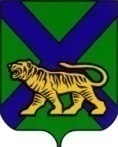 ТЕРРИТОРИАЛЬНАЯ ИЗБИРАТЕЛЬНАЯ КОМИССИЯ
ПАРТИЗАНСКОГО РАЙОНАРЕШЕНИЕс. Владимиро-АлександровскоеО регистрации кандидата в депутаты Думы Партизанского муниципального района пятого созыва по одномандатному избирательному округу №12 Елишова Анатолия Васильевича16 часов 20 минутЕлишов Анатолий Васильевич выдвинут избирательным объединением Приморское краевое отделение политической партии «КОММУНИСТИЧЕСКАЯ ПАРТИЯ РОССИЙСКОЙ ФЕДЕРАЦИИ» на дополнительных выборах депутатов Думы Партизанского муниципального района пятого созыва по одномандатному избирательному округу №12, назначенных на 3 сентября 2017 года.Для регистрации в территориальную избирательную комиссию с полномочиями окружной избирательной комиссии  по одномандатному избирательному округу № 12 представлено заявление кандидата Елишова Анатолия Васильевича о его регистрации на основании документов, представленных при выдвижении.Проверив соответствие порядка выдвижения кандидата в депутаты Думы  Партизанского муниципального района пятого созыва по одномандатному избирательному округу №12 требованиям Федерального закона от 12.06.2002 г. № 67-ФЗ "Об основных гарантиях избирательных прав и права на участие в референдуме граждан Российской Федерации", Избирательного кодекса Приморского края и необходимые для регистрации кандидата документы, территориальная избирательная комиссия установила следующее.Документы, представленные Елишовым Анатолием Васильевичем, после внесения изменений  в тексте выписки из протокола XXI  (внеочередной) Конференции Приморского краевого отделения КПРФ (в части уточнения статей Избирательного кодекса Приморского края: статьи 37, 41 заменены на 38, 42), отвечают требованиям Федеральных законов «Об основных гарантиях избирательных прав и права на участие в референдуме граждан Российской Федерации», «О политических партиях», Избирательного кодекса Приморского края, а также положениям Устава политической партии «КОММУНИСТИЧЕСКАЯ ПАРТИЯ РОССИЙСКОЙ ФЕДЕРАЦИИ».На основании статьи 48 Избирательного кодекса Приморского края территориальная избирательная комиссия Партизанского района направила в соответствующие государственные органы представления по проверке достоверности сведений, представленных о себе Елишовым Анатолием Васильевичем.Информация  из государственных органов, подтверждающая достоверность сведений, представленных кандидатом при выдвижении, на момент принятия данного решения не поступили.	С учетом вышеизложенного и в соответствии со статьями  27-29, 46  Избирательного кодекса Приморского края территориальная избирательная комиссия Партизанского района с полномочиями окружной избирательной комиссии по  одномандатному избирательному округу № 12, РЕШИЛА:       1.Зарегистрировать Елишова Анатолия Васильевича, 1974 года рождения, проживающего: Приморский край, Партизанский район,  ДНТ «Падь Садовая-2»;  генерального директора ООО «Восток-Логистик», выдвинутого избирательным объединением Приморское краевое отделение политической партии «КОММУНИСТИЧЕСКАЯ ПАРТИЯ РОССИЙСКОЙ ФЕДЕРАЦИИ», кандидатом в депутаты Думы Партизанского муниципального района пятого созыва по одномандатному избирательному округу №12.2. Выдать  зарегистрированному кандидату Елишову Анатолию Васильевичу удостоверение о регистрации установленного образца.3.Включить сведения о кандидате Елишове Анатолии Васильевиче в текст избирательного бюллетеня для голосования на дополнительных выборах депутатов Думы Партизанского муниципального района пятого созыва по одномандатному избирательному округу №12, назначенных на 3 сентября 2017 года, и в информационный плакат о зарегистрированных кандидатах.4. Продолжить проверку сведений, представленных кандидатом Елишовым Анатолием Васильевичем.5. Опубликовать настоящее решение в общественно-политической газете «Золотая Долина». 6. Разместить на сайтах Избирательной комиссии Приморского края и администрации Партизанского муниципального района в разделе «Территориальная избирательная комиссия Партизанского района» в информационно-телекоммуникационной сети «Интернет.7. Контроль за исполнением настоящего решения возложить на секретарятерриториальной избирательной комиссии Партизанского района  Мамонову Т.И.28.07.2017                      № 211/60Председатель комиссииЖ.А.ЗапорощенкоСекретарь  комиссииТ.И. Мамонова